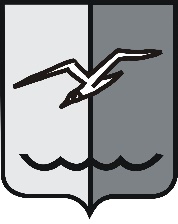 РОССИЙСКАЯ ФЕДЕРАЦИЯМОСКОВСКАЯ ОБЛАСТЬСОВЕТ ДЕПУТАТОВ ГОРОДСКОГО ОКРУГА ЛОБНЯПОРЯДОК определения случаев установления в 2022 году льготной арендной платы по договорам аренды земельных участков, находящихся в собственности городского округа Лобня в целях обеспечения импортозамещения для преодоления негативных последствий введения ограничительных мер со стороны иностранных государств и международных организаций.1. Настоящий Порядок определяет случаи установления в 2022 году льготной арендной платы по договорам аренды земельных участков, находящихся в собственности городского округ Лобня (далее – земельные участки).2. Льготная арендная плата устанавливается по вновь заключаемым договорам аренды земельных участков при предоставлении таких земельных участков в аренду без проведения торгов по основаниям, установленным законодательством Российской Федерации и законодательством Московской области, гражданам Российской Федерации зарегистрированным в качестве индивидуальных предпринимателей (далее – гражданин) или российским юридическим лицам в целях обеспечения импортозамещения для преодоления негативных последствий введения ограничительных мер со стороны иностранных государств и международных организаций.3. Земельные участки с условием установления в договорах аренды льготной арендной платы предоставляются гражданам или российским юридическим лицам исключительно в целях осуществления видов деятельности, предусмотренных Законом Московской области от 25.03.2022 № 32/2022-ОЗ «О перечне видов экономической (предпринимательской) деятельности, осуществляемой в целях обеспечения импортозамещения для преодоления негативных последствий введения ограничительных мер со стороны иностранных государств и международных организаций» (далее – Закон Московской области).4. Гражданин или российское юридическое лицо, указанные в пункте 3 настоящего Порядка, должны быть зарегистрированы на территории Московской области.5. Льготная арендная плата устанавливается на 1 год.6. В целях предоставления земельных участков и заключения договоров аренды с льготной арендной платой граждане и юридические лица (далее – заявитель) подают ходатайство в Администрацию городского округа Лобня (далее – ОМС).7. В ходатайстве указываются:1) сведения о заявителе, в том числе, ФИО, наименование юридического лица, ИНН, ОГРН, ОГРИП;2) вид деятельности из предусмотренных Законом Московской области; 3) кадастровый номер земельного участка;4) цель использования земельного участка;5) способ получения результата рассмотрения ходатайства;6) количество созданных рабочих мест;7) размер налоговых поступлений в бюджет Московской области;8) перечень проектов, реализованных правообладателем на территории Московской области и за ее пределами.8. К ходатайству прилагаются:1) копия паспорта гражданина Российской Федерации;2) копия документа, подтверждающего полномочия лица, подавшего ходатайство (в случае подачи ходатайства представителем);3) бизнес-проект, который в обязательном порядке должен включать:а) объемы продукции/услуг (по годам);б) планируемый объем инвестиций (по годам);в) планируемые график создания рабочих мест;г) информацию о поступлении налогов в консолидированный бюджет Московской области от реализации проекта;д) источники финансирования;4) обязательство осуществить реализацию проекта, для которого испрашивается земельный участок;5) справка об отсутствии у заявителя задолженности по уплате налогов, сборов и иных обязательных платежей в бюджеты бюджетной системы Российской Федерации, срок исполнения по которым наступил в соответствии с законодательством Российской Федерации;6) документы, подтверждающие возможность финансирования в целях реализации проекта;7) дорожную карту реализации проекта.9. ОМС, на рассмотрении которых находятся ходатайства заявителей, в течение 1 (одного) рабочего дня с даты регистрации ходатайства направляет межведомственные запросы:1) в Министерство инвестиций, промышленности и науки Московской области – в целях рассмотрения вопроса о соответствии предлагаемого заявителем проекта видам экономической (предпринимательской) деятельности, установленным Законом Московской области;2) в Комитет по архитектуре и градостроительству Московской области 
– в целях получения информации из утвержденных документов территориального планирования, правил землепользования и застройки, документации 
по планировке территории применительно к территории, планируемой к реализации проекта;3) в Управление Росреестра по Московской области – в целях получения выписки из ЕГРН на земельный участок для определения правообладателя земельного участка;4) в Управление федеральной налоговой службы по Московской области 
– в целях получения выписки из ЕГРЮЛ и ЕГРИП.10. Министерство инвестиций, промышленности и науки Московской области в течение 5 (пяти) рабочих дней рассматривает ходатайство и приложенные к нему документы и направляет в Министерство имущественных отношений Московской области или ОМС заключение о соответствии либо несоответствии проекта, планируемого к реализации заявителем Закону Московской области.11. Комитет по архитектуре и градостроительству Московской области в течение 5 (пяти) рабочих дней рассматривает поступивший межведомственный запрос и направляет в Министерство имущественных отношений Московской области или ОМС информацию из утвержденных документов территориального планирования, правил землепользования и застройки, документации по планировке территории применительно к территории, планируемой к реализации проекта.12. ОМС в течение 14 рабочих дней после получения ответов на межведомственные запросы, указанные в пункте 9 настоящего Порядка, принимает решение по ходатайству заявителя – обеспечивает подготовку и согласование проекта договора аренды земельного участка, либо направляет заявителю отказ в удовлетворении ходатайства при наличии оснований, указанных в пункте 16 Порядка.13. Общий срок рассмотрения ходатайства не должен превышать 20 (двадцати) рабочих дней.14. Проекты договоров аренды земельных участков, подлежат согласованию Градостроительным советом Московской области.15. В договоре указываются:1) обязательства арендатора по реализации проекта;2) право арендатора на применение льготной арендной платы в случае выполнения им мероприятий дорожной карты реализации проекта по итогам первого года использования земельного участка в случае внесения соответствующих изменений в статью 8 Федерального закона от 14.03.2022 № 58-ФЗ «О внесении изменений в отдельные законодательные акты Российской Федерации» в части продления срока действия льготной арендной платы за земельные участки на 2023 год, 2024 год.16. ОМС отказывает в удовлетворении ходатайства в случае:1) не предоставления заявителем информации и документов, указанных в пунктах 7-8 Порядка;2) несоответствия вида деятельности заявителя критериям, установленным Законом Московской области;3) получение отрицательного заключения Министерства инвестиций, промышленности и науки Московской области на проект, представленный заявителем;4) принятия Градостроительным советом Московской области решения о нецелесообразности предоставления земельного участка заявителю;5) наличия основания для отказа в предоставлении земельного участка 
в соответствии с Земельным кодексом Российской Федерации.17. Принятое на основании ходатайства заявителя решение о предоставлении земельного участка или отказ в удовлетворении ходатайства направляется заявителю способом, указанным в ходатайстве.18. В случае внесения изменений в статью 8 Федерального закона от 14.03.2022 № 58-ФЗ «О внесении изменений в отдельные законодательные акты Российской Федерации» в части продления срока действия льготной арендной платы за земельные участки на 2023 год, 2024 год указанное в подпункте 2 пункта 15 настоящего Порядка, подлежащее отражению в договоре аренды земельного участка право арендатора на применение льготной арендной платы продлевается на такой же период.Порядок принят решением Совета депутатовгородского округа Лобня от 25.04.2022 № 55/15Председатель Совета депутатов				Главагородского округа Лобня						городского округа Лобня			        А.С. Кузнецов						Е.В. Баришевский        «26» апреля 2022 г.